2. ŠPORTNI DAN (DRSANJE, POHOD IN SMUČANJE)TOREK, 18. 2. 2020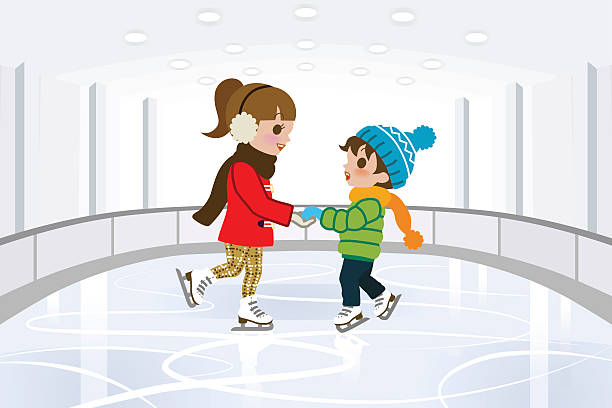 DRSANJE – MESTNI PARK  9. 15   ZBOR  V JEDILNICI IN MALICA,10. 00   ODHOD NA DEJAVNOST       UČENCI GRESTE NA DEJAVNOST PEŠPRIMERNO SE OBLECITE IN OBUJTE (oprema naj bo športna, ohlapna in dovolj topla za hladno dvorano, obvezna kapa in rokavice)!!!DEJAVNOST TRAJA OD 11.00 D0 12.30UČENCI GRESTE NA DEJAVNOST IN IZ DEJAVNOSTI V SPREMSTVU UČITELJEVPRIHOD NAZAJ V ŠOLO IN KOSILO OB 14.00ZARADI VARNOSTI PRIPOROČAMO UPORABO ČELADE!CENA: VSTOP 3 EUR- VSTOP OBRAČUNAN NA POLOŽNICI, IZPOSOJA DRSALK 3 EUR- učenci imate denar s seboj- izvajalci prosijo za točen znesekPRAVILA OBNAŠANJA:SPOŠTUJ NAVODILA VODJE SKUPINEDRSAJ V DOGOVORJENI SMERIUPORABA MOBILNEGA TELEFONA JE PREPOVEDANALOVLJENJE PREPOVEDANOZADRŽEVANJE V KAVARNI NI DOVOLJENOPOSKRBI ZA LASTNO VARNOST IN VARNOST VSEH PRISOTNIHRAZREDNIKI IN SPREMLJEVALCI:5. in 6. RAZRED  (63 UČENCEV) 5. A    (17 UČENCEV) – SPREMLJEVALKA: ANDREJA ZALOŽNIK                      			     (Nadja Ocvirk prevzame 2 učenca iz 5. a)5. B    (12 UČENCEV) – SPREMLJEVALKA: NADJA OCVIRK6. A    (17 UČENCEV) – SPREMLJEVALKA: MAJA SKAKIĆ       6. B    (17 UČENCEV) – SPREMLJEVALKA: DESANKA ČALASAN GRAJŽL			DODATNA SPREMLJEVALKA DOLORES MALIČ PREVZAME 10 UČENCEV IZ 6. A IN 6. B RAZREDALEP IN PRIJETEN ŠPORTNI DANAKTIV ŠPORTNE VZGOJE